Vadovaudamasis Lietuvos Respublikos vietos savivaldos įstatymo 13 straipsnio 4 ir                             6 dalimis,š a u k i u   2021 m. liepos 20 d.  9 val. Kauno miesto savivaldybės tarybos 7 posėdį ir sudarau tokią darbotvarkę:Dėl Kauno miesto savivaldybės tarybos 2021 m. vasario 23 d. sprendimo Nr. T-58 „Dėl Kauno miesto savivaldybės 2021 metų biudžeto patvirtinimo“ pakeitimo (TR-341). 	Pranešėja – Roma Vosylienė, Finansų ir ekonomikos skyriaus vedėjaDėl Savivaldybės turto investavimo VšĮ „Kaunas IN“ dalininko kapitalui padidinti (TR-360). Pranešėja – Eglė Kulikauskienė, Investicijų ir projektų skyriaus vyriausioji specialistėDėl Kauno miesto savivaldybės tarybos 2021 m. balandžio 20 d. sprendimo                       Nr. T-150 „Dėl 2021 metų Kauno miesto savivaldybės paveldotvarkos programos lėšomis finansuojamų objektų sąrašo patvirtinimo“ pakeitimo (TR-372). Pranešėjas – Saulius Rimas, Kultūros paveldo skyriaus vedėjasDėl Kauno kultūros centro nuostatų patvirtinimo (TR-334). Dėl Kauno kino centro „Romuva“ nuostatų patvirtinimo (TR-337). Dėl Kauno miesto muziejaus nuostatų patvirtinimo (TR-338). Dėl koncertinės įstaigos ,,Kauno santaka“ nuostatų patvirtinimo (TR-361). Dėl Kauno miesto kamerinio teatro nuostatų patvirtinimo (TR-362). Dėl Kauno šokio teatro „Aura“ nuostatų patvirtinimo (TR-363). Dėl Kauno menininkų namų nuostatų patvirtinimo (TR-364). Dėl koncertinės įstaigos Kauno miesto simfoninio orkestro nuostatų patvirtinimo (TR-365). Pranešėja – Agnė Augonė, Kultūros skyriaus vedėjaDėl Kauno miesto savivaldybės tarybos 2020 m. rugsėjo 15 d. sprendimo Nr. T-394 „Dėl maksimalaus socialinės globos išlaidų finansavimo Kauno miesto savivaldybės teritorijos gyventojams dydžio patvirtinimo“ pakeitimo (TR-330). Dėl Be tėvų globos likusių vaikų laikinosios globos (rūpybos) šeimoje organizavimo, pagalbos pinigų skyrimo vaiko laikiniesiems ir nuolatiniams globėjams (rūpintojams), budintiems globotojams, šeimynoms ir vaiko laikino apgyvendinimo išmokos mokėjimo Kauno miesto savivaldybėje tvarkos aprašo patvirtinimo (TR-359). Pranešėja – Jolanta Baltaduonytė, Socialinių paslaugų skyriaus vedėjaDėl Kauno miesto savivaldybės biudžetinių švietimo įstaigų mokytojų ir pagalbos mokiniui specialistų (išskyrus psichologus) atestacijos apeliacinės komisijos sudarymo ir įgaliojimų suteikimo Kauno miesto savivaldybės administracijos Švietimo skyriaus vedėjui (TR-335). Dėl Kauno miesto savivaldybės 2021–2022 metų neformaliojo suaugusiųjų švietimo ir tęstinio mokymosi veiksmų plano patvirtinimo ir jo įgyvendinimo koordinatoriaus paskyrimo         (TR-356). Dėl Kauno miesto savivaldybės tarybos 2010 m. liepos 9 d. sprendimo Nr. T-351 „Dėl ikimokyklinio ir priešmokyklinio ugdymo organizavimo“ pakeitimo (TR-348). Dėl Kauno miesto savivaldybės tarybos 2019 m. spalio 15 d. sprendimo Nr. T-454 „Dėl Atlyginimo už vaikų, ugdomų pagal ikimokyklinio ir (ar) priešmokyklinio ugdymo programas, išlaikymą dydžio nustatymo ir mokėjimo tvarkos aprašo patvirtinimo“ pakeitimo (TR-354). Dėl Kauno miesto savivaldybės tarybos 2016 m. vasario 2 d. sprendimo Nr. T-43 „Dėl Kauno miesto savivaldybės neformaliojo vaikų švietimo lėšų skyrimo ir naudojimo tvarkos aprašo patvirtinimo“ pakeitimo (TR-366). Dėl Kauno miesto savivaldybės tarybos 2020 m. vasario 25 d. sprendimo Nr. T-69 ,,Dėl didžiausio leistino pareigybių (etatų) skaičiaus Kauno miesto savivaldybės biudžetinėse ikimokyklinėse įstaigose nustatymo“ pakeitimo (TR-336). Dėl priešmokyklinio ugdymo grupių ir klasių komplektų skaičiaus Kauno miesto savivaldybės biudžetinėse bendrojo ugdymo mokyklose 2021–2022 mokslo metais patikslinimo ir pritarimo patikslintam priešmokyklinio ugdymo grupių ir klasių komplektų skaičiui viešosiose švietimo įstaigose, kuriose Savivaldybė yra dalininkė, 2021–2022 mokslo metais (TR-349). Dėl Kauno suaugusiųjų ir jaunimo mokymo centro įkainių nustatymo asmenims,  įgijusiems vidurinį išsilavinimą ir pageidaujantiems geriau pasirengti tolesniam mokymuisi            (TR-358). Dėl valstybės turto perėmimo Savivaldybės nuosavybėn (TR-350). Pranešėja – Ona Gucevičienė, Švietimo skyriaus vedėjaDėl žemės sklypo tarp R. Kalantos g. 126 ir R. Kalantos g. 128 , Kaune, formavimo ir pertvarkymo projekto rengimo (TR-355). Pranešėjas – Mindaugas Šivickas, Sporto skyriaus vedėjasDėl Kauno miesto savivaldybės tarybos 2021 m. birželio 22 d. sprendimo Nr. T- 268 „Dėl keleivių vežimo vietinio susisiekimo autobusais ir troleibusais Kauno mieste tarifų nustatymo“ pakeitimo (TR-333). Dėl FIFA pasaulio salės futbolo čempionato savanorių  važiavimo vietinio reguliaraus susisiekimo autobusais ir troleibusais lengvatos dydžio nustatymo (TR-357). Pranešėjas – Martynas Matusevičius, Transporto ir eismo organizavimo skyriaus vedėjasDėl UAB „Šilumininkas“ Prezidento Valdo Adamkaus gimnazijai tiekiamos šilumos kainos perskaičiuotų dedamųjų nustatymo (TR-342). Dėl žemės sklypų, reikalingų elektros energijos gamybai iš atsinaujinančių energijos išteklių, Kaune, formavimo (TR-373). Pranešėjas – Raimundas Endrikis, Būsto modernizavimo, administravimo ir energetikos skyriaus vedėjasDėl įgaliojimų suteikimo Rasai Mašidlauskienei (TR-371). Dėl sutikimo tiesti dujotiekio tinklus Vytėnų g., Kaune (TR-319). Dėl sutikimo tiesti paviršinių nuotekų tinklus žemės sklypuose Karaliaus Mindaugo pr. ir Santakos parke, Kaune (TR-368). Dėl sutikimo tiesti šilumos tiekimo tinklus Vokiečių g., Kaune (TR-320). Dėl sutikimo tiesti šilumos tiekimo tinklus žemės sklypuose H. ir O. Minkovskių g. 91, Kaune, ir H. ir O. Minkovskių g. 31, Kaune (TR-367). Dėl Kauno miesto savivaldybės tarybos 2021 m. vasario 2 d. sprendimo Nr. T-42 „Dėl sutikimo tiesti šilumos tiekimo tinklus A. Juozapavičiaus pr., Kaune“ pripažinimo netekusiu galios ir sutikimo tiesti šilumos tiekimo tinklus A. Juozapavičiaus pr., Kaune (TR-332). Dėl sutikimo perimti valstybės nekilnojamąjį turtą Kauno miesto savivaldybės nuosavybėn (TR-345).Dėl nekilnojamojo turto Kovo 11-osios g. 108, Kaune, perdavimo valdyti, naudoti ir disponuoti juo patikėjimo teise Kauno Miko Petrausko muzikos mokyklai (TR-339). Dėl nekilnojamojo turto V. Krėvės pr. 54, Kaune, perdavimo valdyti, naudoti ir disponuoti juo patikėjimo teise Kauno moksleivių techninės kūrybos centrui (TR-340). Dėl Kauno miesto savivaldybės tarybos 2021 m. kovo 23 d. sprendimo Nr. T-130 „Dėl nekilnojamojo turto Statybininkų g. 12, Kaune, nuomos“  pakeitimo (TR-328). Dėl  valstybės nekilnojamojo turto  A. Juozapavičiaus pr. 15, Suomių g. 9, Kaune, nuomos sutarties  su VšĮ „Automotogaražas“ atnaujinimo (TR-343). Dėl nekilnojamojo ir kito ilgalaikio materialiojo turto  Baltų pr. 103, Kaune, nuomos moksleivių maitinimui organizuoti (TR-352). Dėl nuomos sutarties su Tautine lietuvių studentų korporacija „Neo-Lithuania“ pakeitimo, nekilnojamojo turto Parodos g. 26, Kaune, perėmimo ir perdavimo (TR-353). Dėl nekilnojamojo turto Šv. Gertrūdos g. 58, Kaune, nuomos ne konkurso būdu viešajai įstaigai Kauno įvairių tautų kultūrų centrui (TR-344). Dėl nekilnojamojo turto Josvainių g. 2, Kaune, nuomos (TR-370). Dėl pripažintų netinkamais (negalimais) naudoti nekilnojamųjų daiktų                         Europos pr. 109 ir Veiverių g. 132, Kaune, nurašymo, išardymo ir likvidavimo (TR-347). Dėl nekilnojamojo turto A. Juozapavičiaus pr. 123, 127B, Kaune, pirkimo (TR-369). Dėl Kauno miesto savivaldybės tarybos 2015 m. kovo 5 d. sprendimo Nr. T-87 „Dėl Viešame aukcione parduodamo Kauno miesto savivaldybės nekilnojamojo turto ir kitų nekilnojamųjų daiktų sąrašo patvirtinimo“ pakeitimo ir pritarimo taikos sutarties projektui (TR-346). Dėl Kauno miesto savivaldybės tarybos 2020 m. balandžio 28 d. sprendimo                 Nr. T-192 „Dėl Kauno miesto savivaldybės parduodamų pagalbinio ūkio paskirties pastatų sąrašo patvirtinimo“ pakeitimo (TR-351). Dėl pagalbinio ūkio paskirties pastato Lakūnų pl. 41, Kaune, dalies pardavimo           (TR-317). Dėl pagalbinio ūkio paskirties pastato Žemuogių g. 10, Kaune, dalies pardavimo (TR-318).Dėl pagalbinio ūkio paskirties pastato Vilkų g. 10, Kaune, dalies pardavimo           (TR-325).Dėl pagalbinio ūkio paskirties pastato Kranto 14-ojoje g. 9, Kaune, pardavimo           (TR-326).Dėl pagalbinio ūkio paskirties pastato Pušyno g. 63A, Kaune, pardavimo (TR-327).Dėl Kauno miesto savivaldybės būsto Vytėnų g. 92-3, Kaune, pardavimo (TR-322). Dėl Kauno miesto savivaldybės būsto Naujakurių g. 84-29, Kaune, pardavimo           (TR-323). Dėl Kauno miesto savivaldybės būsto Savanorių pr. 65, Kaune, pardavimo (TR-324). Dėl Kauno miesto savivaldybės būsto P. Vileišio g. 7-8, Kaune, pardavimo (TR-321). Dėl Kauno miesto savivaldybės būsto Č. Sasnausko g. 35-5, Kaune, pardavimo          (TR-329). Dėl Kauno miesto savivaldybės būsto K. Griniaus g. 5-30, Kaune, pardavimo          (TR-331).Pranešėjas – Donatas Valiukas, Nekilnojamojo turto skyriaus vedėjasTarybos narių pareiškimai ir paklausimai (po pirmosios posėdžio pertraukos arba posėdžio pabaigoje, jeigu posėdis baigiasi iki pietų).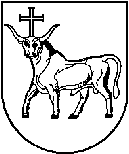 KAUNO MIESTO SAVIVALDYBĖS MERASKAUNO MIESTO SAVIVALDYBĖS MERASKAUNO MIESTO SAVIVALDYBĖS MERASPOTVARKISPOTVARKISPOTVARKISDĖL KAUNO MIESTO SAVIVALDYBĖS TARYBOS 2021 METŲ 7 POSĖDŽIO SUŠAUKIMO IR DARBOTVARKĖS SUDARYMODĖL KAUNO MIESTO SAVIVALDYBĖS TARYBOS 2021 METŲ 7 POSĖDŽIO SUŠAUKIMO IR DARBOTVARKĖS SUDARYMODĖL KAUNO MIESTO SAVIVALDYBĖS TARYBOS 2021 METŲ 7 POSĖDŽIO SUŠAUKIMO IR DARBOTVARKĖS SUDARYMO2021 m. liepos 14 d.   Nr. M-1232021 m. liepos 14 d.   Nr. M-1232021 m. liepos 14 d.   Nr. M-123KaunasKaunasKaunasSavivaldybės merasVisvaldas Matijošaitis